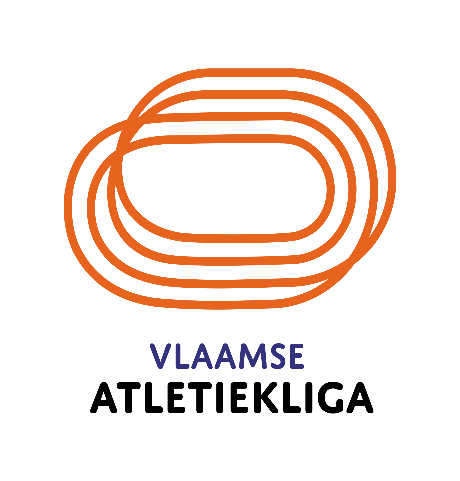 VERSLAG VAN DE SCHEIDSRECHTER
BUITEN STADIONAlgemeenNaam scheidsrechter:      Type wedstrijd:      Organisatienummer:      	Datum:      	Vereniging:      	A. Inschrijvingsgeld1. Conform aanvraagformulier bij de federatie? 	Ja:      	Neen:      *Indien nodig gelieve meer duiding te geven onderaan bij de opmerkingen.B. Wedstrijdverloop1. Totaal aantal deelnemers:      2. Verfrissingspost(en) aanwezig? 	Ja:      	Neen:      3. Voldoende bewegwijzering?	Ja:      	Neen:      4. Voldoende seingevers? 	Ja:      	Neen:      5. Begeleidende fietsers aanwezig? 	Ja:      	Neen:      *Indien nodig graag bij de opmerkingen/bemerkingen meer duiding geven.D. Allerlei1. Voldoende kleedkamers?	Ja:      	Neen:      2. Voldoende douches/wasgelegenheden?	Ja:      	Neen:      3. Medische hulppost aanwezig? 	Ja:      	Neen:      4. Kwaliteit geluidsinstallatie voldoende? 	Ja:      	Neen:      5. Voldoende medewerking van de organisatoren? 	Ja:      	Neen:      *Indien nodig graag bij de opmerkingen/bemerkingen meer duiding geven.E. Afstandsopmeting1. Omloop door een erkende opmeter opgemeten?	Ja:      	Neen:      *Indien nodig graag bij de opmerkingen/bemerkingen meer duiding geven.G. Resultaten1. Resultaten opgemaakt conform de reglementering 
    “wegwedstrijdatletiek”?	Ja:      	Neen:      *Indien nodig graag bij de opmerkingen/bemerkingen meer duiding geven.H. Dopingcontrole1. Lokaal met sanitaire voorzieningen ter beschikking 
    voor eventuele dopingcontrole?	Ja:      	Neen:      *Indien nodig graag bij de opmerkingen/bemerkingen meer duiding geven.Opmerkingen/bemerkingen scheidsrechterGelieve eerst de nummering te vermelden voor een welbepaalde opmerking.
	